แบบฟอร์มรายงานผลการดำเนินงาน      รอบ 6 เดือนแรก (ตุลาคม 2560 – มีนาคม 2561)          รอบ 6 เดือนหลัง (เมษายน – กันยายน 2561)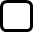 แบบฟอร์มรายงานผลการดำเนินงาน      รอบ 6 เดือนแรก (ตุลาคม 2560 – มีนาคม 2561)          รอบ 6 เดือนหลัง (เมษายน – กันยายน 2561)ประเด็นที่ 2 : การยกระดับคุณธรรมและความโปร่งใสในหน่วยงานประเด็นที่ 2 : การยกระดับคุณธรรมและความโปร่งใสในหน่วยงานหน่วยงาน : …………………(ระบุ)…………………………..หน่วยงาน : …………………(ระบุ)…………………………..ผู้กำกับดูแล :  ……(ระบุ)……………ผู้จัดเก็บข้อมูล :  ……(ระบุ)……………โทรศัพท์ :  ……(ระบุ)……………โทรศัพท์ :  ……(ระบุ)……………คำอธิบาย  :การยกระดับคุณธรรมและความโปร่งใสในหน่วยงาน เป็นการนำกรอบการประเมินคุณธรรมและความโปร่งใสในการดำเนินงานของหน่วยงานภาครัฐ (Integrity and Transparency Assessment : ITA)  ซึ่งเป็นเครื่องมือการประเมินเชิงบวกเพื่อเป็นมาตรการป้องกันการทุจริตและเป็นกลไกในการสร้างความตระหนักให้หน่วยงานภาครัฐมีการดำเนินงานอย่างโปร่งใสและมีคุณธรรม  พัฒนาโดยสำนักงานคณะกรรมการป้องกันและปราบปรามการทุจริตแห่งชาติ (สำนักงาน ป.ป.ช.)  มาประยุกต์ใช้และกำหนดให้เป็นตัวชี้วัดในการขับเคลื่อนการดำเนินการที่เกี่ยวข้องกับการป้องกันและปราบปรามการทุจริต รวมถึงการส่งเสริมคุณธรรมและความโปร่งใสของหน่วยงานทั้งส่วนกลางและส่วนภูมิภาคให้เป็นไปในทิศทางเดียวกัน ซึ่งจะส่งผลให้การยกระดับคุณธรรมและความโปร่งใสและภาพลักษณ์ในการดำเนินงานของหน่วยงานบรรลุวัตถุประสงค์ที่กำหนดไว้ ดังนี้1. เพื่อป้องกัน/ลดความเสี่ยง/ลดโอกาสจากการประพฤติผิดตามหลักธรรมาภิบาล หรือการทุจริตคอร์รัปชั่น หรือมีผลประโยชน์ทับซ้อนที่อาจเกิดขึ้นได้อย่างเท่าทันสถานการณ์  2. เพื่อส่งเสริมให้มีการกำหนดมาตรการหรือกลไกเชิงระบบที่เหมาะสม เกิดการป้องกันการทุจริต  การสร้างความโปร่งใสในการดำเนินงาน และการส่งเสริมคุณธรรมจริยธรรมในการปฏิบัติงานและการบริหารงานอย่างเป็นรูปธรรมและยั่งยืน  การยกระดับคุณธรรมและความโปร่งใสในหน่วยงาน จะมุ่งเน้นที่การพัฒนาและปรับปรุงการดำเนินงาน/การปฏิบัติราชการ โดยการคัดเลือกกระบวนงานหลักตามภารกิจหรือกระบวนงานสนับสนุนที่มีความเสี่ยงต่อการประพฤติผิดตามหลักธรรมาภิบาล หรือการทุจริตคอร์รัปชั่น หรือมีผลประโยชน์ทับซ้อน  วิเคราะห์ความเป็นไปได้ที่จะเกิดความเสี่ยง รวมถึงโอกาสที่จะเกิดและความรุนแรงจากผลกระทบของความเสี่ยง ซึ่งส่งผลกระทบต่อผู้รับบริการและผู้มีส่วนได้ส่วนเสีย  รวมถึงภาพลักษณ์และความเชื่อมั่นด้านธรรมาภิบาลขององค์การโดยรวม  โดยมีแนวทางการดำเนินการ ดังนี้1. ทบทวนและแต่งตั้งคณะทำงานในการยกระดับคุณธรรมและความโปร่งใสในหน่วยงาน2. ถ่ายทอดเจตนารมณ์ของหน่วยงาน โดยการเผยแพร่ประกาศเจตนารมย์เกี่ยวกับการยกระดับคุณธรรมและความโปร่งใสของกรมสรรพสามิต3. จัดทำแผนงานการยกระดับคุณธรรมและความโปร่งใสในหน่วยงาน 3.1 คัดเลือกกระบวนงาน โดยพิจารณาจากกระบวนงานหลักตามภารกิจหรือกระบวนงานสนับสนุนที่มีความเสี่ยงต่อการประพฤติผิดตามหลักธรรมาภิบาล หรือการทุจริตคอร์รัปชั่น หรือมีผลประโยชน์ทับซ้อน3.2 จำแนกขั้นตอนหลักของกระบวนงานที่คัดเลือก3.3 วิเคราะห์และระบุปัญหา/ความเสี่ยงของกระบวนงานที่คัดเลือก  รวมถึงปัจจัยเสี่ยง/สาเหตุ ของความเสี่ยง  โอกาสและผลกระทบที่จะเกิดความเสี่ยง3.4 จัดทำแผนการปรับปรุงเพื่อลดความเสี่ยงของกระบวนงาน และเสนอต่อผู้บริหารหน่วยงานเพื่อพิจารณาให้ความเป็นชอบ4. ดำเนินการตามแผนงานปรับปรุงกระบวนงาน  ติดตามและประเมินผลการดำเนินงาน5. สรุปผลการดำเนินการ และรายงานต่อผู้บริหารหน่วยงานคำอธิบาย  :การยกระดับคุณธรรมและความโปร่งใสในหน่วยงาน เป็นการนำกรอบการประเมินคุณธรรมและความโปร่งใสในการดำเนินงานของหน่วยงานภาครัฐ (Integrity and Transparency Assessment : ITA)  ซึ่งเป็นเครื่องมือการประเมินเชิงบวกเพื่อเป็นมาตรการป้องกันการทุจริตและเป็นกลไกในการสร้างความตระหนักให้หน่วยงานภาครัฐมีการดำเนินงานอย่างโปร่งใสและมีคุณธรรม  พัฒนาโดยสำนักงานคณะกรรมการป้องกันและปราบปรามการทุจริตแห่งชาติ (สำนักงาน ป.ป.ช.)  มาประยุกต์ใช้และกำหนดให้เป็นตัวชี้วัดในการขับเคลื่อนการดำเนินการที่เกี่ยวข้องกับการป้องกันและปราบปรามการทุจริต รวมถึงการส่งเสริมคุณธรรมและความโปร่งใสของหน่วยงานทั้งส่วนกลางและส่วนภูมิภาคให้เป็นไปในทิศทางเดียวกัน ซึ่งจะส่งผลให้การยกระดับคุณธรรมและความโปร่งใสและภาพลักษณ์ในการดำเนินงานของหน่วยงานบรรลุวัตถุประสงค์ที่กำหนดไว้ ดังนี้1. เพื่อป้องกัน/ลดความเสี่ยง/ลดโอกาสจากการประพฤติผิดตามหลักธรรมาภิบาล หรือการทุจริตคอร์รัปชั่น หรือมีผลประโยชน์ทับซ้อนที่อาจเกิดขึ้นได้อย่างเท่าทันสถานการณ์  2. เพื่อส่งเสริมให้มีการกำหนดมาตรการหรือกลไกเชิงระบบที่เหมาะสม เกิดการป้องกันการทุจริต  การสร้างความโปร่งใสในการดำเนินงาน และการส่งเสริมคุณธรรมจริยธรรมในการปฏิบัติงานและการบริหารงานอย่างเป็นรูปธรรมและยั่งยืน  การยกระดับคุณธรรมและความโปร่งใสในหน่วยงาน จะมุ่งเน้นที่การพัฒนาและปรับปรุงการดำเนินงาน/การปฏิบัติราชการ โดยการคัดเลือกกระบวนงานหลักตามภารกิจหรือกระบวนงานสนับสนุนที่มีความเสี่ยงต่อการประพฤติผิดตามหลักธรรมาภิบาล หรือการทุจริตคอร์รัปชั่น หรือมีผลประโยชน์ทับซ้อน  วิเคราะห์ความเป็นไปได้ที่จะเกิดความเสี่ยง รวมถึงโอกาสที่จะเกิดและความรุนแรงจากผลกระทบของความเสี่ยง ซึ่งส่งผลกระทบต่อผู้รับบริการและผู้มีส่วนได้ส่วนเสีย  รวมถึงภาพลักษณ์และความเชื่อมั่นด้านธรรมาภิบาลขององค์การโดยรวม  โดยมีแนวทางการดำเนินการ ดังนี้1. ทบทวนและแต่งตั้งคณะทำงานในการยกระดับคุณธรรมและความโปร่งใสในหน่วยงาน2. ถ่ายทอดเจตนารมณ์ของหน่วยงาน โดยการเผยแพร่ประกาศเจตนารมย์เกี่ยวกับการยกระดับคุณธรรมและความโปร่งใสของกรมสรรพสามิต3. จัดทำแผนงานการยกระดับคุณธรรมและความโปร่งใสในหน่วยงาน 3.1 คัดเลือกกระบวนงาน โดยพิจารณาจากกระบวนงานหลักตามภารกิจหรือกระบวนงานสนับสนุนที่มีความเสี่ยงต่อการประพฤติผิดตามหลักธรรมาภิบาล หรือการทุจริตคอร์รัปชั่น หรือมีผลประโยชน์ทับซ้อน3.2 จำแนกขั้นตอนหลักของกระบวนงานที่คัดเลือก3.3 วิเคราะห์และระบุปัญหา/ความเสี่ยงของกระบวนงานที่คัดเลือก  รวมถึงปัจจัยเสี่ยง/สาเหตุ ของความเสี่ยง  โอกาสและผลกระทบที่จะเกิดความเสี่ยง3.4 จัดทำแผนการปรับปรุงเพื่อลดความเสี่ยงของกระบวนงาน และเสนอต่อผู้บริหารหน่วยงานเพื่อพิจารณาให้ความเป็นชอบ4. ดำเนินการตามแผนงานปรับปรุงกระบวนงาน  ติดตามและประเมินผลการดำเนินงาน5. สรุปผลการดำเนินการ และรายงานต่อผู้บริหารหน่วยงาน1)  ข้อมูลการดำเนินงาน : 1.1)  รอบ 6 เดือนแรก (ตุลาคม 2560 – มีนาคม 2561)1)  ข้อมูลการดำเนินงาน : 1.1)  รอบ 6 เดือนแรก (ตุลาคม 2560 – มีนาคม 2561)1.2)  รอบ 6 เดือนหลัง (เมษายน – กันยายน 2561)1.2)  รอบ 6 เดือนหลัง (เมษายน – กันยายน 2561)2)  เอกสาร/หลักฐานการดำเนินงาน : 2.1)  รอบ 6 เดือนแรก (ตุลาคม 2560 – มีนาคม 2561)2)  เอกสาร/หลักฐานการดำเนินงาน : 2.2)  รอบ 6 เดือนหลัง (เมษายน – กันยายน 2561)2)  เอกสาร/หลักฐานการดำเนินงาน : 2.1)  รอบ 6 เดือนแรก (ตุลาคม 2560 – มีนาคม 2561)2)  เอกสาร/หลักฐานการดำเนินงาน : 2.2)  รอบ 6 เดือนหลัง (เมษายน – กันยายน 2561)3)  ตัวชี้วัดความสำเร็จ : 3.1)  รอบ 6 เดือนแรก (ตุลาคม 2560 – มีนาคม 2561)3.2)  รอบ 6 เดือนหลัง (เมษายน – กันยายน 2561)หมายเหตุ    ระดับ 1 = 1 คะแนน     ระดับ 3 = 3 คะแนน        ระดับ 5 = 5 คะแนน3)  ตัวชี้วัดความสำเร็จ : 3.1)  รอบ 6 เดือนแรก (ตุลาคม 2560 – มีนาคม 2561)3.2)  รอบ 6 เดือนหลัง (เมษายน – กันยายน 2561)หมายเหตุ    ระดับ 1 = 1 คะแนน     ระดับ 3 = 3 คะแนน        ระดับ 5 = 5 คะแนน4)  ปัจจัยสนับสนุนต่อการดำเนินงาน : 	…… (ระบุถ้ามี)……………4)  ปัจจัยสนับสนุนต่อการดำเนินงาน : 	…… (ระบุถ้ามี)……………5)  อุปสรรคต่อการดำเนินงาน :     ……(ระบุถ้ามี)……………5)  อุปสรรคต่อการดำเนินงาน :     ……(ระบุถ้ามี)……………